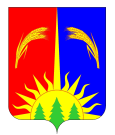 АДМИНИСТРАЦИЯ ЮРЛИНСКОГО МУНИЦИПАЛЬНОГО РАЙОНАПОСТАНОВЛЕНИЕ17.08.2015г.                                                                                                            № 294О внесении изменений в муниципальную программу "Развитие физической культуры  и спортав Юрлинском муниципальном районе на  2015-2017годы», утвержденную ПостановлениемАдминистрации Юрлинского муниципальногорайона № 740 от 31.10.2014 года.Руководствуясь Федеральным законом от 6 октября 2003 года № 131-ФЗ «Об общих принципах организации местного самоуправления в Российской Федерации», Уставом Юрлинского муниципального района, Бюджетным кодексом Российской Федерации, Администрация Юрлинского муниципального районаПОСТАНОВЛЯЕТ:1.На основании решения Земского собрания № 259 от 26.06.2015г. внести в муниципальную программу «Развитие физической культуры и спорта в Юрлинском муниципальном районе на  2015-2017 годы», утвержденную Постановлением администрации Юрлинского муниципального района № 740 от  31.10.2014 года, следующие изменения:1.1. в паспорте программы «Развитие физической культуры и спорта в Юрлинском муниципальном районе на  2015-2017 гг.»,  позицию объемы и источники финансирования программы изложить в следующей редакции:1.2. в паспорте программы раздел VI Информация по ресурсному обеспечению муниципальной программы  изложить в следующей редакции:Общий объем средств на реализацию Муниципальной программы – 725,0 тыс. руб. В том числе по годам:2015г. – 225,0 тыс. руб.;2016г. – 250,0 тыс. руб.;2017г. – 250,0 тыс. руб.За счет средств местных бюджетов и внебюджетных источников – 725,0 тыс. руб. В том числе по годам:2015г. – 225,0 тыс. руб.;2016г. – 250,0 тыс. руб.;2017г. – 250,0 тыс. руб.1.3. в паспорте программы финансовое обеспечение реализации муниципальной программы «Развитие физической культуры и спорта Юрлинского муниципального района на 2015-2017гг.» за счет средств бюджета Юрлинского муниципального района  изложить в следующей редакции:- приложение: Форма 12. Постановление вступает с момента подписания и подлежит опубликованию в информационном бюллетене «Вестник Юрлы».3. Контроль за исполнением настоящего Постановления возложить на заместителя главы района по развитию человеческого потенциала А.Н. Жаровина.Глава района-глава Администрации района                                                                Т.М. МоисееваФорма 1Финансовое обеспечение реализации муниципальной программы «Развитие физической культуры и спорта Юрлинского муниципального района на 2015-2017гг.» за счет средств бюджета Юрлинского муниципального районаОбъемы и источники финансированияИсточники финансированияРасходы (тыс. руб.)Объемы и источники финансированияИсточники финансирования2015г.Объемы и источники финансированияВсего, в том числе225,0Объемы и источники финансированияБюджет Юрлинского муниципального района225,0Объемы и источники финансированияКраевой бюджет-Объемы и источники финансированияФедеральный бюджет-Объемы и источники финансированияБюджет поселений-Объемы и источники финансированияВнебюджетные источники-Наименование муниципальной программы, подпрограммы, основного мероприятия, мероприятияОтветственный исполнитель, соисполнители, участники (ГРБС)Код бюджетной классификацииКод бюджетной классификацииКод бюджетной классификацииКод бюджетной классификацииРасходы, тыс. руб.Расходы, тыс. руб.Расходы, тыс. руб.Расходы, тыс. руб.Наименование муниципальной программы, подпрограммы, основного мероприятия, мероприятияОтветственный исполнитель, соисполнители, участники (ГРБС)ГРБСРз ПрЦСРКВР 2014 год2015 год 2016 год2017 год12345678910Программа «Развитие физической культуры и спорта Юрлинского муниципального района на 2015-2017гг.»Всего954110203 0 0000х250,0225,0250,0250,0Программа «Развитие физической культуры и спорта Юрлинского муниципального района на 2015-2017гг.»Ответственный исполнитель -Управление культуры, молодежной политики и спорта Юрлинского муниципального района954110203 0 1101200250,0225,0250,0250,0Основное мероприятие 1 Проведение спртивно-массовых мероприятийИсполнитель основного мероприятия -Управление культуры, молодежной политики и спорта Юрлинского муниципального района954110203 0 1101200250,0225,0250,0250,0